Maesgwyn – Wind Farm RulesCommunity BenefitsThe Maesgwyn project has a £4.375m lifetime community benefit to be distributed at £175,000 per annum.  The fund is secured by a Section 106. The monies are paid directly to and administered by NPT CBC with some input from PW.  The benefit is available for qualifying projects in the communities of Banwen, Onllwyn and Glynneath. Monies not spent in any year are rolled up within the company and ring fenced for future spend.  All applications are made directly to NPT CBC.A very large number of projects have been supported to date and these are collated in the appended table  (DH to check)Some examples are given below for Onllwyn only from NPT CBC tabular record.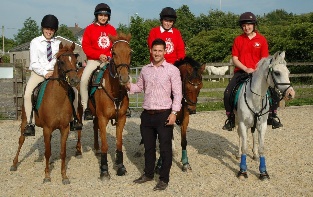 